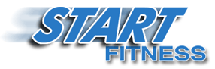 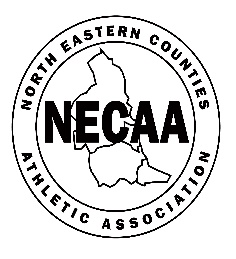     NORTH EASTERN COUNTIES ATHLETIC ASSOCIATION    CROSS COUNTRY RELAY CHAMPIONSHIPS, cc2022/0416 	           THORNLEY HALL FARM, PETERLEE, DH6 3LY				OCTOBER 15th 2022	10.00	U13 GIRLS 3 x 1.6k 	11 on the day or 12 on 31st August 202210.30 U13 BOYS 3 x 1.6k	11 on the day or 12 on 31st August 202211.00 U15 GIRLS 3 x 1.6k	13 and 14 years on 31st August 202211.30 U15 BOYS 3 x 1.6k	13 and 14 years on 31st August 202212.00 U17 MEN/WOMEN 2.9k 15 and 16 years on 31st August 2022. U20 Women can be included in U17W teams12.45 SENIOR WOMEN/MASTERS W40+ 3 x 2.9k13.35 JUNIOR MEN/MASTERS MEN (M40+) 3 x 3k 14.20 SENIOR MEN 4 x 3kCONDITIONS OF ENTRY – The Championships are open to members of NECAA clubs affiliated to England Athletics who meet one of the following criteria: 9- month residential qualification and/or have NE Counties birth qualification. All entrants must be first claim members (G2 S6). ONE OPEN MASTERS AGE GROUP M40+ENTRIES £15.40 per team (SM £20.60). ENTRIES CLOSE FRIDAY 7th OCTOBER Entries open September 12th. Link nemaa.co.uk/necaa DECLARATIONS ONLINE BEFORE 7pm Thursday October 13th. Alterations no later than 30 minutes before the start of each raceCLUBS MAY ENTER A and B TEAMS in each category. NO REFUNDS WILL BE GIVEN. Please leave the venue asap after each race to assist with CAR PARKING.  RUNNERS CAN RUN IN ONE CATEGORY ONLY and ONLY ONE LEGCLUB COLOURS MUST BE WORN T5 S 1.3NECAA CHAMPIONSHIP MEDALS WILL BE AWARDED (one set of medals per club in each category) – last leg runners will collect the medals.RESULTS – NECAA and NEMAA Websites and Facebook ENQUIRIES – NECAA Cross Country Secretary Archie Jenkins archiemeadowriggs@btinternet.com ENTRY ENQUIRIES – Val Baxter masterstracksec@gmail.com 